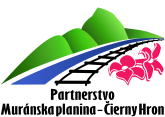 Partnerstvo   Muránska  planina – Čierny Hron	       Daxnerova 1112, 980 61 Tisovec, www.muranskaplanina.comPríloha č. 1 Výzvy č. MP-ČH 01/2019/OH 7.2 na výber odborných hodnotiteľov  pre žiadosti o nenávratný finančný príspevokŽiadosť o zaradenie  do zoznamu odborných hodnotiteľovJa, dolu podpísaná/podpísaný:týmtoŽiadam o zaradenie do zoznamu odborných hodnotiteľov v rámci stratégie miestneho rozvoja vedeného komunitou Stratégia CLLD územia Partnerstva Muránska planina – Čierny Hron (ďalej len „stratégia CLLD“) pre Program rozvoja vidieka SR 2014 - 2020 (ďalej len „PRV SR“) , podopatrenie: 7.2 - Podpora na investície do vytvárania, zlepšovania alebo rozširovania všetkých druhov infraštruktúr malých rozmerov vrátane investícií do energie z obnoviteľných zdrojov a úspor energie7.4 - Podpora na investície do vytvárania, zlepšovania alebo rozširovania miestnych základných služieb pre vidiecke obyvateľstvo vrátane voľného času a kultúry a súvisiacej infraštruktúry7.5 - Podpora na investície do rekreačnej infraštruktúry, turistických informácií a do turistickej infraštruktúry malých rozmerov na verejné využitieZároveň Vám týmto udeľujem súhlas so spracúvaním a uchovávaním mojich osobných údajov uvedených v žiadosti o zaradenie  do zoznamu odborných hodnotiteľov v životopise a osobných údajov získaných z ostatných priložených dokumentov k žiadosti, v zmysle čl. 6 ods. 1 písm. a) Nariadenia EP a Rady EÚ č. 2016/679 o ochrane fyzických osôb pri spracúvaní osobných údajov 
a o voľnom pohybe takýchto údajov, ktorým sa zrušuje smernica 95/46/ES (všeobecné nariadenie 
o ochrane údajov, ďalej len „Nariadenie GDPR“)miestnej akčnej skupine Partnerstvo Muránska planina – Čierny Hron, Pôdohospodárskej platobnej agentúre, Ministerstvu pôdohospodárstva a rozvoja vidieka SR  za účelom ich spracovania pre potreby implementácie stratégie miestneho rozvoja vedeného komunitou miestnej akčnej skupiny Partnerstvo Muránska planina – Čierny Hron ako aj počas následnej archivácie v rámci Programu rozvoja vidieka SR 2014 – 2020, v rozsahu údajov uvedených v: 	X personálnej matici MAS X zozname odborných hodnotiteľov čestne vyhlasujem, že som spôsobilá/spôsobilý  na právne úkony v plnom rozsahu,čestne vyhlasujem, že som nebol/nebola právoplatne odsúdený/odsúdená za úmyselný trestný čin, čo môžem kedykoľvek  na vyzvanie  miestnej akčnej skupiny (ďalej len „MAS“), resp. Pôdohospodárskej platobnej agentúry preukázať výpisom z registra trestov v zmysle bodu 2.1.1 Výzvy na výber odborných hodnotiteľov.PodpisŽivotopis (v tejto časti uvedie žiadateľ iba tie náležitosti z EUROPASSu, ktoré priamo dokladujú plnenie podmienok pre konkrétne podopatrenie (-nia); táto časť môže byť spoločná pre žiadosti na všetky podopatrenia, na ktoré sa žiadateľ uchádza – nemusí ju vypĺňať zvlášť ku každej žiadosti)Prílohou k Žiadosti a tomuto životopisu sú:kompletný CV – EUROPASSdoklady o ukončenom najvyššom vzdelanídoklady o ďalších relevantných odborných školeniach a vzdelaní (nepovinné)potvrdenie od zamestnávateľa (relevantného subjektu) potvrdzujúce prax  v príslušnej oblasti (napr. potvrdená pracovná náplň, potvrdenie o realizovaných projektoch v ktorých bol žiadateľ zapojený s uvedením dĺžky času a pod)v prípade vykonávania praxe prostredníctvom SZČO, alebo právnickej osoby treba doložiť výpis z príslušného registra  s vyznačením činností dokladujúcich požadovanú prax a minimálne 2 referencie (alebo relevantné doklady) preukazujúce vykonanú odbornú činnosť súvisiacu s danou oblasťou)V ......................................., dňa: ........................................................................................................podpisTitulGMrMenoJánPriezviskoMrkvičkaTrvalé bydliskoJarná 37,  999 99 ZáhonceRodné číslo101010/1010Telefónne číslo+420 999 999 999E-mailjan.mrkvicka@mrkva.skOsobné údajeMeno a priezviskoJán MrkvičkaJán MrkvičkaJán MrkvičkaJán MrkvičkaAdresaJarná 37,  999 99 ZáhonceJarná 37,  999 99 ZáhonceJarná 37,  999 99 ZáhonceJarná 37,  999 99 ZáhonceTelefón)Mobil:Mobil:+421 999 999 999E-mail(y)jan.mrkvicka@mrkva.skjan.mrkvicka@mrkva.skjan.mrkvicka@mrkva.skjan.mrkvicka@mrkva.skDátum narodenia1.1.19001.1.19001.1.19001.1.1900Prax Uveďte samostatnú položku za každú relevantnú prax, začnite najčerstvejším údajom. Uveďte samostatnú položku za každú relevantnú prax, začnite najčerstvejším údajom. Uveďte samostatnú položku za každú relevantnú prax, začnite najčerstvejším údajom. Uveďte samostatnú položku za každú relevantnú prax, začnite najčerstvejším údajom.Od - do01/2015 - aktuálne01/2015 - aktuálne01/2015 - aktuálne01/2015 - aktuálneNázov a adresa zamestnávateľaObec  Záhonce,  999 99 Záhonce 1Obec  Záhonce,  999 99 Záhonce 1Obec  Záhonce,  999 99 Záhonce 1Obec  Záhonce,  999 99 Záhonce 1Zamestnanie alebo pracovné zaradenieProjektový manažérProjektový manažérProjektový manažérProjektový manažérHlavné činnosti a zodpovednosťpríprava projektovmanažovanie a riadenie obecných projektovmonitoringrealizované projekty:  rekonštrukcia námestia obce 2015obnova požiarnej zbrojnice 2015-2016zateplenie obecného úraduvybudovanie náučného chodník 2016vybudovanie viacúčelového ihriska 2017obnova miestnych komunikácií obce 2017-2018....Podopatrenie 7.2Podopatrenie 7.4Podopatrenie 7.5príprava projektovmanažovanie a riadenie obecných projektovmonitoringrealizované projekty:  rekonštrukcia námestia obce 2015obnova požiarnej zbrojnice 2015-2016zateplenie obecného úraduvybudovanie náučného chodník 2016vybudovanie viacúčelového ihriska 2017obnova miestnych komunikácií obce 2017-2018....Podopatrenie 7.2Podopatrenie 7.4Podopatrenie 7.5príprava projektovmanažovanie a riadenie obecných projektovmonitoringrealizované projekty:  rekonštrukcia námestia obce 2015obnova požiarnej zbrojnice 2015-2016zateplenie obecného úraduvybudovanie náučného chodník 2016vybudovanie viacúčelového ihriska 2017obnova miestnych komunikácií obce 2017-2018....Podopatrenie 7.2Podopatrenie 7.4Podopatrenie 7.5príprava projektovmanažovanie a riadenie obecných projektovmonitoringrealizované projekty:  rekonštrukcia námestia obce 2015obnova požiarnej zbrojnice 2015-2016zateplenie obecného úraduvybudovanie náučného chodník 2016vybudovanie viacúčelového ihriska 2017obnova miestnych komunikácií obce 2017-2018....Podopatrenie 7.2Podopatrenie 7.4Podopatrenie 7.5Druh práce alebo odvetvie hospodárstvaVerejná správa / miestna samospráva, službyVerejná správa / miestna samospráva, službyVerejná správa / miestna samospráva, službyVerejná správa / miestna samospráva, službyPraxUveďte samostatnú položku za každú relevantnú prax, začnite najčerstvejším údajom.Uveďte samostatnú položku za každú relevantnú prax, začnite najčerstvejším údajom.Uveďte samostatnú položku za každú relevantnú prax, začnite najčerstvejším údajom.Uveďte samostatnú položku za každú relevantnú prax, začnite najčerstvejším údajom.Od - do2009-20142009-20142009-20142009-2014Názov a adresa zamestnávateľaMAS KalerábMAS KalerábMAS KalerábMAS KalerábZamestnanie alebo pracovné zaradenieManažér MASManažér MASManažér MASManažér MASHlavné činnosti a zodpovednosť8implementácia ISRU príprava výziev MASkontrola ŽoNFPmonitoringmanažment MASpríprava a manžovanie projektov spoluprácepublicita a propagácia....Podopatrenie 7.2Podopatrenie 7.4Podopatrenie 7.5implementácia ISRU príprava výziev MASkontrola ŽoNFPmonitoringmanažment MASpríprava a manžovanie projektov spoluprácepublicita a propagácia....Podopatrenie 7.2Podopatrenie 7.4Podopatrenie 7.5implementácia ISRU príprava výziev MASkontrola ŽoNFPmonitoringmanažment MASpríprava a manžovanie projektov spoluprácepublicita a propagácia....Podopatrenie 7.2Podopatrenie 7.4Podopatrenie 7.5implementácia ISRU príprava výziev MASkontrola ŽoNFPmonitoringmanažment MASpríprava a manžovanie projektov spoluprácepublicita a propagácia....Podopatrenie 7.2Podopatrenie 7.4Podopatrenie 7.5Druh práce alebo odvetvie hospodárstva9Služby:  nezisková organizácia - MAS, manažment, odborné služby a poradenstvo v oblasti rozvoja vidieka a regionálneho rozvoja, implementácia stratégie a programov MASSlužby:  nezisková organizácia - MAS, manažment, odborné služby a poradenstvo v oblasti rozvoja vidieka a regionálneho rozvoja, implementácia stratégie a programov MASSlužby:  nezisková organizácia - MAS, manažment, odborné služby a poradenstvo v oblasti rozvoja vidieka a regionálneho rozvoja, implementácia stratégie a programov MASSlužby:  nezisková organizácia - MAS, manažment, odborné služby a poradenstvo v oblasti rozvoja vidieka a regionálneho rozvoja, implementácia stratégie a programov MASPrax, skúsenosti s prípravou a/alebo hodnotením a/alebo spracovaním projektov v rámci programov EÚ a/alebo fondov EÚ, resp. projektov na lokálnej úrovni (napr. miestnych akčných skupín, mikroregiónov a pod.)  alebo iných grantových schémUveďte samostatnú položku za každú relevantnú prax, začnite najčerstvejším údajom. Uveďte samostatnú položku za každú relevantnú prax, začnite najčerstvejším údajom. Uveďte samostatnú položku za každú relevantnú prax, začnite najčerstvejším údajom. Uveďte samostatnú položku za každú relevantnú prax, začnite najčerstvejším údajom. Od – do 2012 - 20132012 - 20132012 - 20132012 - 2013Názov inštitúcieNadácia Zelený petržlenNadácia Zelený petržlenNadácia Zelený petržlenNadácia Zelený petržlenHlavné činnosti a zodpovednosť8 odborný hodnotiteľ projektov – hodnotenie 60 projektov Podopatrenie 7.2Podopatrenie 7.4Podopatrenie 7.5odborný hodnotiteľ projektov – hodnotenie 60 projektov Podopatrenie 7.2Podopatrenie 7.4Podopatrenie 7.5odborný hodnotiteľ projektov – hodnotenie 60 projektov Podopatrenie 7.2Podopatrenie 7.4Podopatrenie 7.5odborný hodnotiteľ projektov – hodnotenie 60 projektov Podopatrenie 7.2Podopatrenie 7.4Podopatrenie 7.5Názov programu EÚ/ fondov EÚ/ projektov/grantovej schémyPredmet hodnoteniaPredmet hodnoteniaZameranie projektu/projektovZameranie projektu/projektovProgram zelený petržlen 2012 a 2013kompletné odborné hodnotenie žiadostíkompletné odborné hodnotenie žiadostí60 projektov - drobná infraštruktúra a rozvoj obcí60 projektov - drobná infraštruktúra a rozvoj obcíOd – do 2010-20122010-20122010-20122010-2012Názov inštitúcieMAS KarfiolMAS KarfiolMAS KarfiolMAS KarfiolHlavné činnosti a zodpovednosť8 odborný hodnotiteľ projektov MAS  - 10 projektovPodopatrenie 7.2Podopatrenie 7.4Podopatrenie 7.5odborný hodnotiteľ projektov MAS  - 10 projektovPodopatrenie 7.2Podopatrenie 7.4Podopatrenie 7.5odborný hodnotiteľ projektov MAS  - 10 projektovPodopatrenie 7.2Podopatrenie 7.4Podopatrenie 7.5odborný hodnotiteľ projektov MAS  - 10 projektovPodopatrenie 7.2Podopatrenie 7.4Podopatrenie 7.5Názov programu EÚ/ fondov EÚ/ projektov/grantovej schémyPredmet hodnoteniaPredmet hodnoteniaZameranie projektu/projektovZameranie projektu/projektovProgram rozvoja vidieka 2007-2013Opatrenie 3.4.2 – Obnova a rozvoj obcíOpatrenie 3.4.2 – Obnova a rozvoj obcíobecné ČOV,  vodovody, miestnych komunikácií, chodníkov, verejných priestranstiev a parkovobecné ČOV,  vodovody, miestnych komunikácií, chodníkov, verejných priestranstiev a parkovProgram rozvoja vidieka 2007-2013Opatrenie 3.4.1 – Základné služby pre vidiecke obyvateľstvoOpatrenie 3.4.1 – Základné služby pre vidiecke obyvateľstvorekreačné zóny, ihriská, tržnice, zastávky, obecné stavbyrekreačné zóny, ihriská, tržnice, zastávky, obecné stavbyZnalosť dokumentov a právnych predpisov SR a EÚ/stratégie CLLD   Uchádzač musí spĺňať kritéria v zmysle  bodu 2.3 výzvy na výber  OH    Uchádzač musí spĺňať kritéria v zmysle  bodu 2.3 výzvy na výber  OH    Uchádzač musí spĺňať kritéria v zmysle  bodu 2.3 výzvy na výber  OH    Uchádzač musí spĺňať kritéria v zmysle  bodu 2.3 výzvy na výber  OH    Program rozvoja vidieka  SR 2014 – 2020      Program rozvoja vidieka  SR 2014 – 2020      Program rozvoja vidieka  SR 2014 – 2020      Program rozvoja vidieka  SR 2014 – 2020      Program rozvoja vidieka  SR 2014 – 2020      Stratégia miestneho rozvoja vedeného komunitou Stratégia CLLD územia Partnerstva Muránska planina – Čierny Hron, minimálne SWOT a intervenčnú  logiku   Stratégia miestneho rozvoja vedeného komunitou Stratégia CLLD územia Partnerstva Muránska planina – Čierny Hron, minimálne SWOT a intervenčnú  logiku   Stratégia miestneho rozvoja vedeného komunitou Stratégia CLLD územia Partnerstva Muránska planina – Čierny Hron, minimálne SWOT a intervenčnú  logiku   Stratégia miestneho rozvoja vedeného komunitou Stratégia CLLD územia Partnerstva Muránska planina – Čierny Hron, minimálne SWOT a intervenčnú  logiku   Stratégia miestneho rozvoja vedeného komunitou Stratégia CLLD územia Partnerstva Muránska planina – Čierny Hron, minimálne SWOT a intervenčnú  logiku Systému riadenia CLLD (LEADER a komunitný rozvoj) pre programové obdobie 2014 – 2020 Systému riadenia CLLD (LEADER a komunitný rozvoj) pre programové obdobie 2014 – 2020 Systému riadenia CLLD (LEADER a komunitný rozvoj) pre programové obdobie 2014 – 2020 Systému riadenia CLLD (LEADER a komunitný rozvoj) pre programové obdobie 2014 – 2020 Systému riadenia CLLD (LEADER a komunitný rozvoj) pre programové obdobie 2014 – 2020 Zákon č. 292/2014 Z. z. o príspevku poskytovanom z európskych štrukturálnych a investičných fondov a o  zmene a doplnení niektorých zákonov v znení neskorších predpisov Zákon č. 292/2014 Z. z. o príspevku poskytovanom z európskych štrukturálnych a investičných fondov a o  zmene a doplnení niektorých zákonov v znení neskorších predpisov Zákon č. 292/2014 Z. z. o príspevku poskytovanom z európskych štrukturálnych a investičných fondov a o  zmene a doplnení niektorých zákonov v znení neskorších predpisov Zákon č. 292/2014 Z. z. o príspevku poskytovanom z európskych štrukturálnych a investičných fondov a o  zmene a doplnení niektorých zákonov v znení neskorších predpisov Zákon č. 292/2014 Z. z. o príspevku poskytovanom z európskych štrukturálnych a investičných fondov a o  zmene a doplnení niektorých zákonov v znení neskorších predpisov  Zákon č. 24/2006 Z.z. o posudzovaní vplyvov na životné prostredie a o zmene a doplnení niektorých zákonov  Zákon č. 24/2006 Z.z. o posudzovaní vplyvov na životné prostredie a o zmene a doplnení niektorých zákonov  Zákon č. 24/2006 Z.z. o posudzovaní vplyvov na životné prostredie a o zmene a doplnení niektorých zákonov  Zákon č. 24/2006 Z.z. o posudzovaní vplyvov na životné prostredie a o zmene a doplnení niektorých zákonov  Zákon č. 24/2006 Z.z. o posudzovaní vplyvov na životné prostredie a o zmene a doplnení niektorých zákonov Nariadenie Európskeho parlamentu a Rady (EÚ) č. 1303/2013 zo 17. decembra 2013, ktorým sa stanovujú spoločné ustanovenia o Európskom fonde regionálneho rozvoja, Európskom sociálnom fonde, Kohéznom fonde, Európskom poľnohospodárskom fonde pre rozvoj vidieka a Európskom námornom a rybárskom fonde a ktorým sa stanovujú všeobecné ustanovenia o Európskom fonde regionálneho rozvoja, Európskom sociálnom fonde, Kohéznom fonde, Európskom poľnohospodárskom fonde pre rozvoj vidieka a Európskom námornom a rybárskom fonde, a ktorým sa zrušuje nariadenie Rady (ES) č. 1083/2006 Nariadenie Európskeho parlamentu a Rady (EÚ) č. 1303/2013 zo 17. decembra 2013, ktorým sa stanovujú spoločné ustanovenia o Európskom fonde regionálneho rozvoja, Európskom sociálnom fonde, Kohéznom fonde, Európskom poľnohospodárskom fonde pre rozvoj vidieka a Európskom námornom a rybárskom fonde a ktorým sa stanovujú všeobecné ustanovenia o Európskom fonde regionálneho rozvoja, Európskom sociálnom fonde, Kohéznom fonde, Európskom poľnohospodárskom fonde pre rozvoj vidieka a Európskom námornom a rybárskom fonde, a ktorým sa zrušuje nariadenie Rady (ES) č. 1083/2006 Nariadenie Európskeho parlamentu a Rady (EÚ) č. 1303/2013 zo 17. decembra 2013, ktorým sa stanovujú spoločné ustanovenia o Európskom fonde regionálneho rozvoja, Európskom sociálnom fonde, Kohéznom fonde, Európskom poľnohospodárskom fonde pre rozvoj vidieka a Európskom námornom a rybárskom fonde a ktorým sa stanovujú všeobecné ustanovenia o Európskom fonde regionálneho rozvoja, Európskom sociálnom fonde, Kohéznom fonde, Európskom poľnohospodárskom fonde pre rozvoj vidieka a Európskom námornom a rybárskom fonde, a ktorým sa zrušuje nariadenie Rady (ES) č. 1083/2006 Nariadenie Európskeho parlamentu a Rady (EÚ) č. 1303/2013 zo 17. decembra 2013, ktorým sa stanovujú spoločné ustanovenia o Európskom fonde regionálneho rozvoja, Európskom sociálnom fonde, Kohéznom fonde, Európskom poľnohospodárskom fonde pre rozvoj vidieka a Európskom námornom a rybárskom fonde a ktorým sa stanovujú všeobecné ustanovenia o Európskom fonde regionálneho rozvoja, Európskom sociálnom fonde, Kohéznom fonde, Európskom poľnohospodárskom fonde pre rozvoj vidieka a Európskom námornom a rybárskom fonde, a ktorým sa zrušuje nariadenie Rady (ES) č. 1083/2006 Nariadenie Európskeho parlamentu a Rady (EÚ) č. 1303/2013 zo 17. decembra 2013, ktorým sa stanovujú spoločné ustanovenia o Európskom fonde regionálneho rozvoja, Európskom sociálnom fonde, Kohéznom fonde, Európskom poľnohospodárskom fonde pre rozvoj vidieka a Európskom námornom a rybárskom fonde a ktorým sa stanovujú všeobecné ustanovenia o Európskom fonde regionálneho rozvoja, Európskom sociálnom fonde, Kohéznom fonde, Európskom poľnohospodárskom fonde pre rozvoj vidieka a Európskom námornom a rybárskom fonde, a ktorým sa zrušuje nariadenie Rady (ES) č. 1083/2006 Nariadenie Európskeho parlamentu a Rady (EÚ) č. 1305/2014 Nariadenie Európskeho parlamentu a Rady (EÚ) č. 1305/2013 o podpore rozvoja vidieka prostredníctvom Európskeho poľnohospodárskeho fondu pre rozvoj vidieka (EPFRV) a o zrušení nariadenia Rady (ES) č. 1698/2005  Nariadenie Európskeho parlamentu a Rady (EÚ) č. 1305/2014 Nariadenie Európskeho parlamentu a Rady (EÚ) č. 1305/2013 o podpore rozvoja vidieka prostredníctvom Európskeho poľnohospodárskeho fondu pre rozvoj vidieka (EPFRV) a o zrušení nariadenia Rady (ES) č. 1698/2005  Nariadenie Európskeho parlamentu a Rady (EÚ) č. 1305/2014 Nariadenie Európskeho parlamentu a Rady (EÚ) č. 1305/2013 o podpore rozvoja vidieka prostredníctvom Európskeho poľnohospodárskeho fondu pre rozvoj vidieka (EPFRV) a o zrušení nariadenia Rady (ES) č. 1698/2005  Nariadenie Európskeho parlamentu a Rady (EÚ) č. 1305/2014 Nariadenie Európskeho parlamentu a Rady (EÚ) č. 1305/2013 o podpore rozvoja vidieka prostredníctvom Európskeho poľnohospodárskeho fondu pre rozvoj vidieka (EPFRV) a o zrušení nariadenia Rady (ES) č. 1698/2005  Nariadenie Európskeho parlamentu a Rady (EÚ) č. 1305/2014 Nariadenie Európskeho parlamentu a Rady (EÚ) č. 1305/2013 o podpore rozvoja vidieka prostredníctvom Európskeho poľnohospodárskeho fondu pre rozvoj vidieka (EPFRV) a o zrušení nariadenia Rady (ES) č. 1698/2005  Príručka pre žiadateľa o poskytnutie nenávratného finančného príspevku z Programu rozvoja vidieka SR 2014 – 2020 pre opatrenie 19. Podpora na miestny rozvoj v rámci iniciatívy LEADER a  Integrovaného regionálneho operačného programu 2014 – 2020  Prioritná os 5. Miestny rozvoj vedený komunitou Príručka pre žiadateľa o poskytnutie nenávratného finančného príspevku z Programu rozvoja vidieka SR 2014 – 2020 pre opatrenie 19. Podpora na miestny rozvoj v rámci iniciatívy LEADER a  Integrovaného regionálneho operačného programu 2014 – 2020  Prioritná os 5. Miestny rozvoj vedený komunitou Príručka pre žiadateľa o poskytnutie nenávratného finančného príspevku z Programu rozvoja vidieka SR 2014 – 2020 pre opatrenie 19. Podpora na miestny rozvoj v rámci iniciatívy LEADER a  Integrovaného regionálneho operačného programu 2014 – 2020  Prioritná os 5. Miestny rozvoj vedený komunitou Príručka pre žiadateľa o poskytnutie nenávratného finančného príspevku z Programu rozvoja vidieka SR 2014 – 2020 pre opatrenie 19. Podpora na miestny rozvoj v rámci iniciatívy LEADER a  Integrovaného regionálneho operačného programu 2014 – 2020  Prioritná os 5. Miestny rozvoj vedený komunitou Príručka pre žiadateľa o poskytnutie nenávratného finančného príspevku z Programu rozvoja vidieka SR 2014 – 2020 pre opatrenie 19. Podpora na miestny rozvoj v rámci iniciatívy LEADER a  Integrovaného regionálneho operačného programu 2014 – 2020  Prioritná os 5. Miestny rozvoj vedený komunitou   Príručka pre prijímateľa nenávratného finančného príspevku z Programu rozvoja vidieka SR 2014 – 2020  pre            opatrenie 19. Podpora na miestny rozvoj v rámci iniciatívy LEADER   Príručka pre prijímateľa nenávratného finančného príspevku z Programu rozvoja vidieka SR 2014 – 2020  pre            opatrenie 19. Podpora na miestny rozvoj v rámci iniciatívy LEADER   Príručka pre prijímateľa nenávratného finančného príspevku z Programu rozvoja vidieka SR 2014 – 2020  pre            opatrenie 19. Podpora na miestny rozvoj v rámci iniciatívy LEADER   Príručka pre prijímateľa nenávratného finančného príspevku z Programu rozvoja vidieka SR 2014 – 2020  pre            opatrenie 19. Podpora na miestny rozvoj v rámci iniciatívy LEADER   Príručka pre prijímateľa nenávratného finančného príspevku z Programu rozvoja vidieka SR 2014 – 2020  pre            opatrenie 19. Podpora na miestny rozvoj v rámci iniciatívy LEADER   Iné (uveďte aké):   Iné (uveďte aké):   Iné (uveďte aké):   Iné (uveďte aké):   Iné (uveďte aké):Vzdelávanie a prípravaUveďte samostatnú položku za každé relevantné ukončené vzdelávanie/prípravu, začnite najčerstvejším údajom. Uveďte samostatnú položku za každé relevantné ukončené vzdelávanie/prípravu, začnite najčerstvejším údajom. Uveďte samostatnú položku za každé relevantné ukončené vzdelávanie/prípravu, začnite najčerstvejším údajom. Uveďte samostatnú položku za každé relevantné ukončené vzdelávanie/prípravu, začnite najčerstvejším údajom. Od - do2001 - 20052001 - 20052001 - 20052001 - 2005Názov a typ organizácie poskytujúcej vzdelávanie a prípravuUniverzita zelených viedUniverzita zelených viedUniverzita zelených viedUniverzita zelených viedNázov získanej kvalifikácieGMr.GMr.GMr.GMr.Hlavné predmety / profesijné zručnostimanažmentmanažmentmanažmentmanažmentStupeň vzdelania v národnej alebo medzinárodnej klasifikáciirigorózna skúška, ISCED 6rigorózna skúška, ISCED 6rigorózna skúška, ISCED 6rigorózna skúška, ISCED 6Osobná spôsobilosťlektor – školiteľ pre rozvoj vidieka a poľnohospodárstvo – školenieimplementácia štrukturálnych fondov v programovom období 2007-2013 pre zástupcov MAS – školenieDiplomové školenie EÚ - SPP A Diploma, systém fungovania EÚ, systém štrukturálnych fondovmanažovanie Miestnych akčných skupín, LEADER – školeniefacilitácia a tvorba projektov pre vidieklektor – školiteľ pre rozvoj vidieka a poľnohospodárstvo – školenieimplementácia štrukturálnych fondov v programovom období 2007-2013 pre zástupcov MAS – školenieDiplomové školenie EÚ - SPP A Diploma, systém fungovania EÚ, systém štrukturálnych fondovmanažovanie Miestnych akčných skupín, LEADER – školeniefacilitácia a tvorba projektov pre vidieklektor – školiteľ pre rozvoj vidieka a poľnohospodárstvo – školenieimplementácia štrukturálnych fondov v programovom období 2007-2013 pre zástupcov MAS – školenieDiplomové školenie EÚ - SPP A Diploma, systém fungovania EÚ, systém štrukturálnych fondovmanažovanie Miestnych akčných skupín, LEADER – školeniefacilitácia a tvorba projektov pre vidieklektor – školiteľ pre rozvoj vidieka a poľnohospodárstvo – školenieimplementácia štrukturálnych fondov v programovom období 2007-2013 pre zástupcov MAS – školenieDiplomové školenie EÚ - SPP A Diploma, systém fungovania EÚ, systém štrukturálnych fondovmanažovanie Miestnych akčných skupín, LEADER – školeniefacilitácia a tvorba projektov pre vidiekJazykové znalosti:viď EUROPASSviď EUROPASSviď EUROPASSviď EUROPASSOrganizačné zručnosti a kompetencieviď EUROPASSviď EUROPASSviď EUROPASSviď EUROPASSPočítačové zručnosti a kompetencieviď EUROPASSviď EUROPASSviď EUROPASSviď EUROPASSDoplňujúce informácieUveďte akékoľvek ďalšie informácie, ktoré pokladáte za dôležité, napr. kontaktné osoby, odporúčania atď. Uveďte akékoľvek ďalšie informácie, ktoré pokladáte za dôležité, napr. kontaktné osoby, odporúčania atď. Uveďte akékoľvek ďalšie informácie, ktoré pokladáte za dôležité, napr. kontaktné osoby, odporúčania atď. Uveďte akékoľvek ďalšie informácie, ktoré pokladáte za dôležité, napr. kontaktné osoby, odporúčania atď. PrílohyEUROPASSDiplom o ukončení VŠ II stupňaDiplom rigoróznej skúškyCertifikáty školeníPotvrdenie obce Záhonce o odbornej praxiPotvrdenie MAS Kaleráb o odbornej praxiPotvrdenie Nadácie Zelený petržlen o odbornom hodnoteníPotvrdenie MAS Karfiol o odbornom hodnoteníEUROPASSDiplom o ukončení VŠ II stupňaDiplom rigoróznej skúškyCertifikáty školeníPotvrdenie obce Záhonce o odbornej praxiPotvrdenie MAS Kaleráb o odbornej praxiPotvrdenie Nadácie Zelený petržlen o odbornom hodnoteníPotvrdenie MAS Karfiol o odbornom hodnoteníEUROPASSDiplom o ukončení VŠ II stupňaDiplom rigoróznej skúškyCertifikáty školeníPotvrdenie obce Záhonce o odbornej praxiPotvrdenie MAS Kaleráb o odbornej praxiPotvrdenie Nadácie Zelený petržlen o odbornom hodnoteníPotvrdenie MAS Karfiol o odbornom hodnoteníEUROPASSDiplom o ukončení VŠ II stupňaDiplom rigoróznej skúškyCertifikáty školeníPotvrdenie obce Záhonce o odbornej praxiPotvrdenie MAS Kaleráb o odbornej praxiPotvrdenie Nadácie Zelený petržlen o odbornom hodnoteníPotvrdenie MAS Karfiol o odbornom hodnotení